Базовая информацияВсе возрастающая сложность сектора информационно-коммуникационных технологий приводит к увеличению общего количества мероприятий, организуемых Союзом в течение года. Для справки, в 2017 году МСЭ организовал широкий спектр мероприятий как в Женеве, так и в принимающих Государствах − Членах МСЭ, в том числе конференции, семинары, форумы, симпозиумы и семинары-практикумы МСЭ, наряду с традиционными собраниями исследовательских комиссий.Секретариат МСЭ продолжает осуществлять разработку скоординированного календаря деятельности и мероприятий с учетом различных категорий участников и тем по каждому мероприятию. Эти усилия возглавляет Межсекторальная целевая группа МСЭ по координации (ЦГ-МСК). Несмотря на прогресс, достигнутый в последние годы, ряд делегаций МСЭ обратились к Секретариату с просьбой приложить дополнительные усилия в целях дальнейшей "оптимизации мероприятий МСЭ высокого уровня, имеющих глобальный характер", количество которых в последние годы растет. Эта просьба обсуждалась, в частности, на сессии Совета МСЭ 2017 года после представления администрацией Китая вклада C17/89, в котором содержится просьба к РГС-ФЛР продолжить обсуждение этого вопроса.На своем собрании в январе 2018 года РГС-ФЛР рассмотрела вклад от Китайской Народной Республики, посвященный вопросу об оптимизации мероприятий МСЭ высокого уровня, имеющих глобальный характер (Документ CWG-FHR 8/4), в котором предлагается, чтобы проведение всех текущих мероприятий Союза высокого уровня было тщательно продумано и систематизировано Секретариатом, с тем чтобы он мог оптимальным образом организовать и составить вариант графика проведения этих мероприятий, который должен быть представлен на рассмотрение Совета 2018 года.СоображенияСфера охвата. Сфера охвата предложения, представленного в настоящем документе, заключается в оптимизации мероприятий МСЭ высокого уровня, имеющих глобальный характер, таких как ITU Telecom, Глобальный симпозиум для регуляторных органов (ГСР), Симпозиум по всемирным показателям в области электросвязи/ИКТ, Форум ВВУИО, Всемирный форум по политике в области электросвязи/информационно-коммуникационных технологий (ВФПЭ), Академическая конференция МСЭ "Калейдоскоп" и другие, за исключением собраний исследовательских комиссий и связанных с ними мероприятий, сессий Совета МСЭ и, предположительно, конференций и ассамблей Секторов, а также мероприятий, связанных с Полномочной конференцией. Сроки. Определить новый график начиная с 2020 года с учетом того, что разработка календаря мероприятий МСЭ на 2019 год уже началась. Проведение мероприятий, максимально приближенных по времени и месту. Учитывать недавний положительный опыт параллельного проведения нескольких мероприятий МСЭ в одном и том же месте и в одни и те же сроки. В числе примеров можно назвать организацию Академической конференции МСЭ "Калейдоскоп" 2016 года (которая проводилась параллельно с Всемирным мероприятием ITU Telecom-2016), а также проведение Программы Smart ABC в рамках Всемирного мероприятия ITU Telecom-2017 и собрания главных директоров по технологиям МСЭ-T. Такое проведение мероприятий, максимально приближенных по времени и месту, позволяет четко дифференцировать все мероприятия с точки зрения участников, тематической направленности и повестки дня, одновременно оптимизируя затраты и ресурсы, связанные с их проведением.Сегментация. Оптимизации мероприятий можно достичь посредством сужения целевой аудитории по каждому мероприятию, с тем чтобы по каждой конкретной теме, представляющей интерес для каждой из основных групп участников мероприятий МСЭ, предлагалось только одно мероприятие в год. Мероприятия в штаб-квартире МСЭ и мероприятия, проводимые в других местах. Цель этого предложения заключается в том, чтобы сбалансировать график мероприятий МСЭ в Женеве, признавая преимущества проведения мероприятий МСЭ силами Государств-Членов в регионах, с тем чтобы содействовать расширению участия и обеспечить возможность повышения информированности о деятельности МСЭ во всем мире. С учетом этих соображений представляется, что существуют два варианта, которые подробно излагаются в разделах 3 и 4.Вариант 1. Консолидация мероприятий МСЭ в пределах двух периодов в течение года. Вариант 2. Аналогично варианту 1, но с сегментацией мероприятий по тематическим областям.Вариант 1. Консолидация повестки дня МСЭОптимизации мероприятий МСЭ высокого уровня, имеющих глобальный характер, можно достичь посредством консолидации программы мероприятий в пределах двух групп мероприятий и периодов их проведения в течение года: a) период 1: мероприятия проводятся в Женеве в первом/втором квартале (март–апрель); и b) период 2: мероприятия проводятся одним из Государств – Членов МСЭ в четвертом квартале (октябрь–ноябрь) (см. рисунок 1).Рисунок 1. Консолидация мероприятий МСЭ (вариант 1))Консолидация мероприятий высокого уровня в пределах двух календарных периодов в течение года приведет к упрощению повестки дня МСЭ. Кроме того, это обеспечит возможность оптимизации и сокращения нынешних затрат на организацию мероприятий, а также модернизации, реструктуризации и рационализации работы Секретариата, обеспечивающего поддержку организации мероприятий. Вместе с тем такая консолидация потребует укрепления внутренней координации и совершенствования планирования для составления графика и осуществления каждого из мероприятий.Что касается проведения второго кластера в регионах, такой вариант предоставит возможность модернизировать организацию этих мероприятий за счет сокращения их общей продолжительности и превращения сегмента высокого уровня во внешний элемент.Еще одним вариантом могло бы стать проведение мероприятий второго кластера непосредственно вслед за Всемирными конференциями или ассамблеями МСЭ, однако это, вероятно, потребовало бы сокращения продолжительности конференций и ассамблей, поскольку в противном случае общая продолжительность будет слишком большой.Вариант 2. Сегментация мероприятий МСЭВторой подход к оптимизации мероприятий МСЭ высокого уровня, имеющих глобальный характер, заключается в том, чтобы скорректировать тематическую направленность каждого из мероприятий и определить конкретную группу участников в зависимости от темы. Это позволит МСЭ применять более детальную сегментацию состава участников в рамках каждой из его нынешних категорий заинтересованных сторон в целях определения конкретных профилей предполагаемых участников вместо того, чтобы направлять общие приглашения. Это позволит МСЭ расширить свою базу заинтересованных сторон и обеспечить более адресный охват аудитории по каждому из мероприятий в зависимости от его целей и масштабов. Благодаря такому подходу широкое участие заинтересованных сторон по-прежнему будет приносить пользу мероприятиям МСЭ, но при этом такой подход будет также обеспечивать выявление в рамках каждого мероприятия общих элементов, объединяющих участников из различных учреждений, и гарантировать, что приглашения будут направляться наиболее подходящим участникам из каждой группы основных заинтересованных сторон организации.Сегментация мероприятий высокого уровня также потребует укрепления внутренней координации для планирования мероприятий, однако группы, обслуживающие мероприятия в настоящее время, и выделяемые для их проведения ресурсы будут сохранены. Такой подход не приведет к сокращению общего количества мероприятий и не окажет воздействия на МСЭ с точки зрения уменьшения финансовых ресурсов. Рисунок 2. Сегментация мероприятий МСЭ (вариант 2)Последующие шагиОптимизация мероприятий МСЭ высокого уровня, имеющих глобальный характер, будет проводиться на основе принятого подхода, с учетом представленных выше вариантов. В зависимости от результатов обсуждения на сессии Совета Секретариат МСЭ мог бы разработать более детальное предложение в рамках следующей дорожной карты:Апрель 2018 года. Совет МСЭ предоставляет руководящие указания относительно подхода, которому необходимо следовать для оптимизации мероприятий МСЭ высокого уровня, имеющих глобальный характер, указав, какой из двух подходов следует выбрать (подход на основе консолидации, подход на основе сегментации либо сочетание двух указанных подходов).Май–июль 2018 года. Секретариат МСЭ определяет финансовые последствия и включает их в новые Стратегический и Финансовый планы МСЭ для рассмотрения на Полномочной конференции МСЭ 2018 года (ПК-18).Ноябрь 2018 года – июнь 2019 года. Секретариат МСЭ осуществляет пересмотр графика мероприятий МСЭ и подготавливает новый план на 2020 год с учетом решений, принятых на ПК-18. В случае необходимости на основе выбранного подхода проводится конкурс для отбора организатора мероприятия. С января 2019 года. Секретариат МСЭ направляет всем администрациям единое пригласительное письмо с календарем мероприятий МСЭ, имеющих глобальный характер, на весь год.Июль–ноябрь 2019 года. Все бюро корректируют свои календари и мероприятия в соответствии с новыми планами, разработанными с учетом указаний Членов МСЭ. В случае необходимости Секретариату МСЭ следует изучить вопрос о введении коэффициента эффективности групп сотрудников, организующих мероприятия. ЦГ-МСК создает группу для координации содержания мероприятий МСЭ в целях обеспечения согласованности.Январь 2020 года. Новый календарь мероприятий МСЭ вступает в силу. СОВЕТ 2018
Женева, 17–27 апреля 2018 года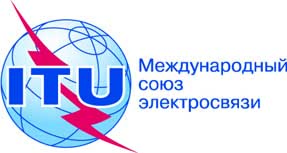 Пункт повестки дня: PL 2.9Документ C18/55-RПункт повестки дня: PL 2.98 марта 2018 годаПункт повестки дня: PL 2.9Оригинал: английскийОтчет Генерального секретаряОтчет Генерального секретаряоптимизация мероприятий мсэ высокого уровня,
имеющих глобальный характероптимизация мероприятий мсэ высокого уровня,
имеющих глобальный характерРезюмеВ следующем документе представлены варианты оптимизации к 2020 году мероприятий МСЭ высокого уровня, имеющих глобальный характер, в соответствии с соображениями, высказанными на сессии Совета МСЭ 2017 года и на собрании РГС-ФЛР в январе 2018 года.Необходимые действияСовету предлагается рассмотреть настоящий отчет.____________Справочные материалыC17/89, CWG-FHR 8/28Мероприятия МСЭ в 2018 годуМероприятия МСЭ в 2018 годуМероприятия МСЭ в 2018 годуМероприятия МСЭ в 2018 годуМероприятия МСЭ в 2018 годуМероприятия МСЭ в 2018 годуМероприятия МСЭ в 2018 годуМероприятия МСЭ в 2018 годуМероприятия МСЭ в 2018 годуМероприятия МСЭ в 2018 годуМероприятия МСЭ в 2018 годуМероприятия МСЭ в 2018 годуЯнварьФевральМартАпрельМайИюньИюльАвгустСентябрьОктябрьНоябрьДекабрьФорум ВВУИО 2018 годаСовет МСЭСимпозиум по созда-нию потен-циалаГСР-18Всемирное мероприятие ITU
Telecom-2018ПК-18"Калей-доскоп"WTIS-18ВСР-18Мероприятия МСЭ в 2020 годуМероприятия МСЭ в 2020 годуМероприятия МСЭ в 2020 годуМероприятия МСЭ в 2020 годуМероприятия МСЭ в 2020 годуМероприятия МСЭ в 2020 годуМероприятия МСЭ в 2020 годуМероприятия МСЭ в 2020 годуМероприятия МСЭ в 2020 годуМероприятия МСЭ в 2020 годуМероприятия МСЭ в 2020 годуМероприятия МСЭ в 2020 годуМероприятия МСЭ в 2020 годуМероприятия МСЭ в 2020 годуМероприятия МСЭ в 2020 годуМероприятия МСЭ в 2020 годуЯнварьФевральМартМартАпрельАпрельМайИюньИюльАвгустСентябрьОктябрьОктябрьНоябрьНоябрьДекабрьКластер в первом/
втором квартале (Женева)Кластер в первом/
втором квартале (Женева)Совет МСЭКластер в четвертом квартале (в регионах)Кластер в четвертом квартале (в регионах)Мероприятия МСЭ в 2018 годуМероприятия МСЭ в 2018 годуМероприятия МСЭ в 2018 годуМероприятия МСЭ в 2018 годуМероприятия МСЭ в 2018 годуМероприятия МСЭ в 2018 годуМероприятия МСЭ в 2018 годуМероприятия МСЭ в 2018 годуМероприятия МСЭ в 2018 годуМероприятия МСЭ в 2018 годуМероприятия МСЭ в 2018 годуМероприятия МСЭ в 2018 годуЯнварьФевральМартАпрельМайИюньИюльАвгустСентябрьОктябрьНоябрьДекабрьФорум ВВУИО 2018 годаСовет МСЭСимпозиум по созда-нию потен-циалаГСР-18Всемирное мероприя-тие ITU 
Telecom-2018ПК-18"Калейдоскоп"WTIS-18ВСР-18Мероприятия МСЭ в 2020 годуМероприятия МСЭ в 2020 годуМероприятия МСЭ в 2020 годуМероприятия МСЭ в 2020 годуМероприятия МСЭ в 2020 годуМероприятия МСЭ в 2020 годуМероприятия МСЭ в 2020 годуМероприятия МСЭ в 2020 годуМероприятия МСЭ в 2020 годуМероприятия МСЭ в 2020 годуМероприятия МСЭ в 2020 годуМероприятия МСЭ в 2020 годуЯнварьФевральМартАпрельМайИюньИюльАвгустСентябрьОктябрьНоябрьДекабрьМероприятияФорум ВВУИО 2018 годаСовет МСЭСимпо-зиум по созда-нию потен-циалаГСР-18Всемир-ное мероп-риятие ITU 
Telecom-2018Конференция/
ассамблея, в зависимости от обстоятельств 
(ПК, ВКР, ВАСЭ 
или ВКРЭ)"Калей-доскоп"WTIS-18ВСР-18УчастникиМониторинг достижения ЦУР/
показателейДелега-ции МСЭЭксперты по созда-нию потен-циалаРегуля-торные органы/
эксперты в области государ-ственной политикиПромыш-ленная выставка/
маркетинг и связь/
менед-жеры по инно-вациямДелегации МСЭ/
министры иностранных делАкадеми-ческие органи-зацииЭксперты по показа-телям